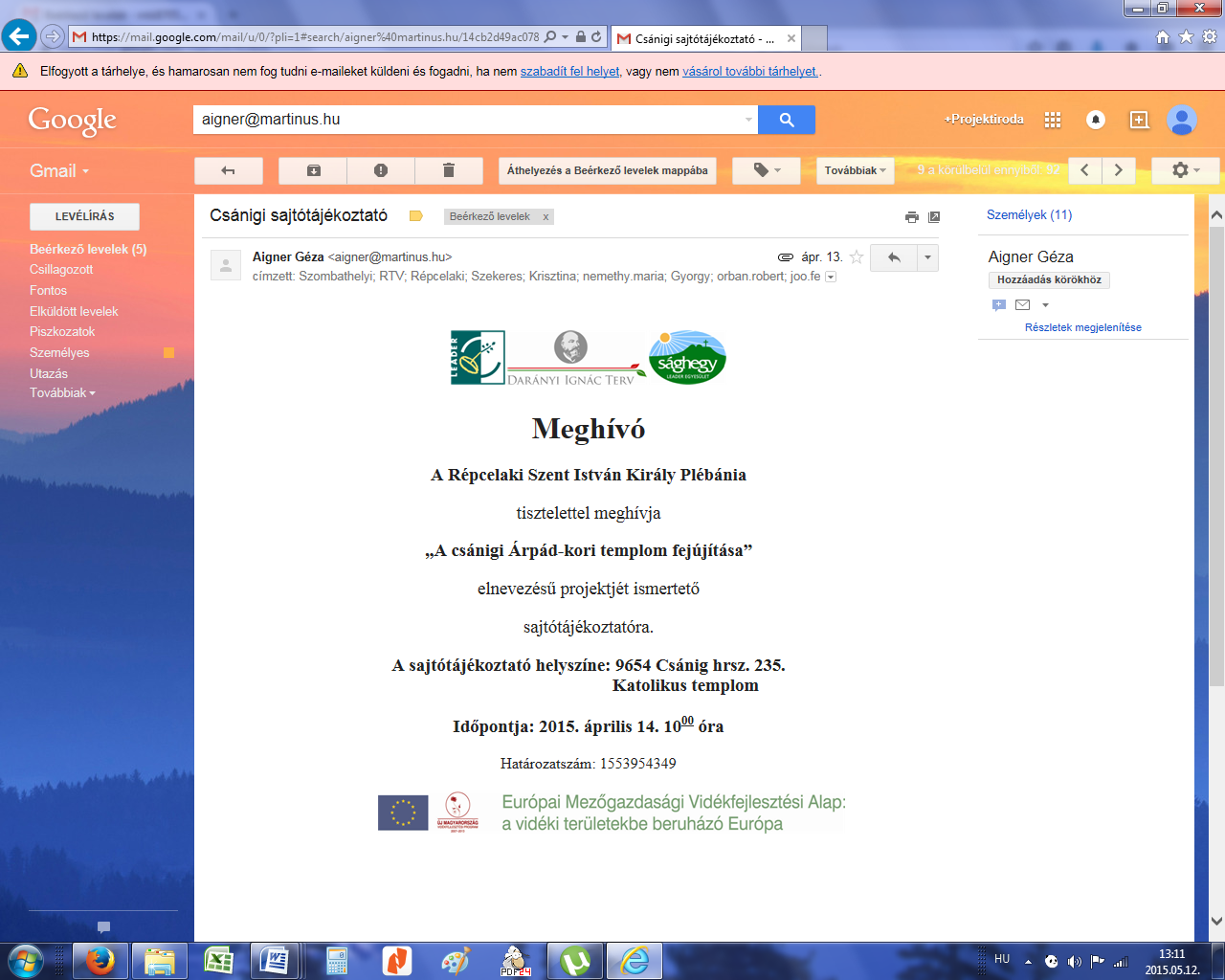 MeghívóA Vashosszúfalui Római Katolikus Egyházközségtisztelettel meghívjaa „Jánosházi RK. templom felújítása”elnevezésű projektjét ismertetősajtótájékoztatóra.A sajtótájékoztató helyszíne:	H-9545 Jánosháza, Berzsenyi u. 76. RK. templomIdőpontja: 2015. május 18. 10.00 Határozatszám: 1553973148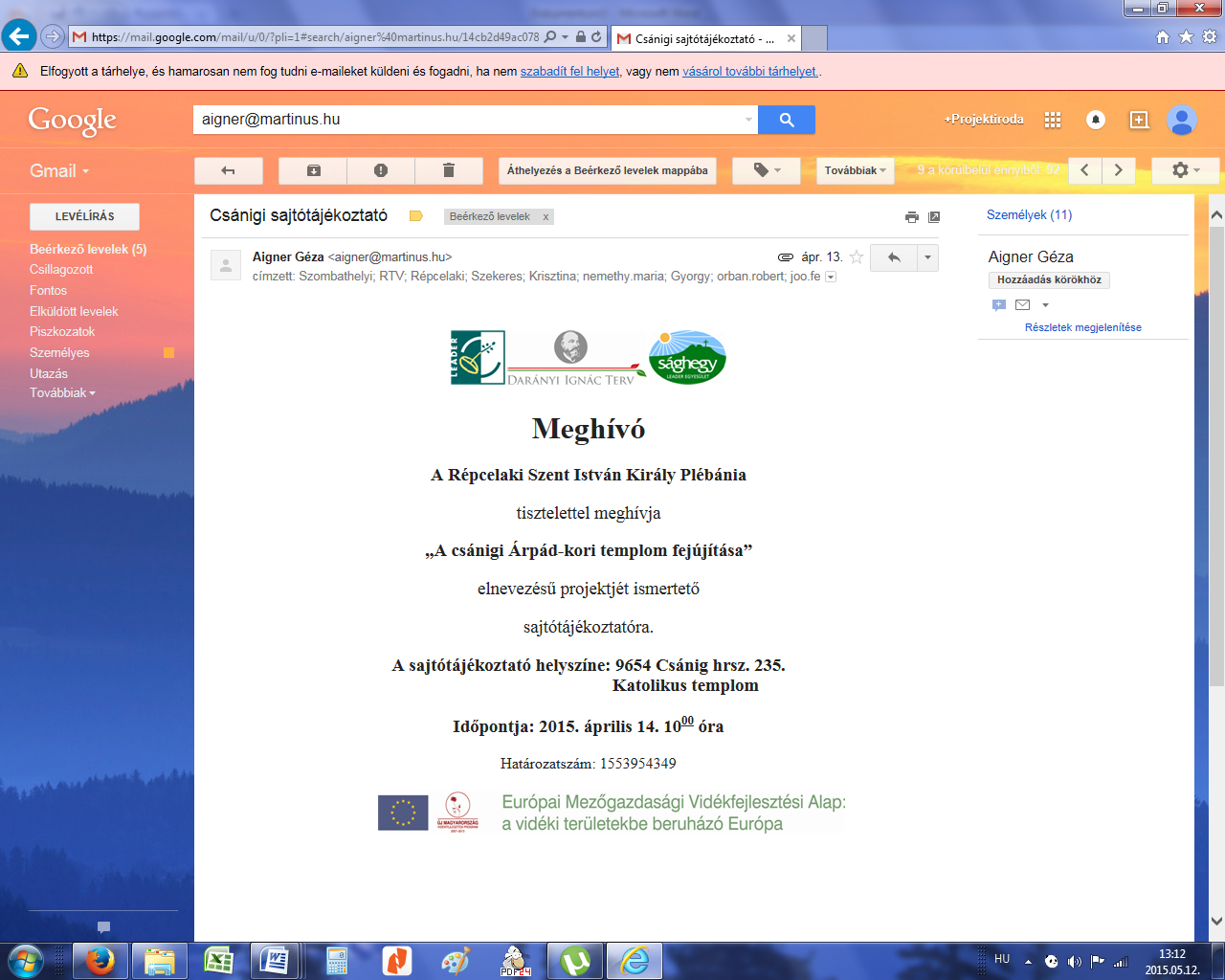 